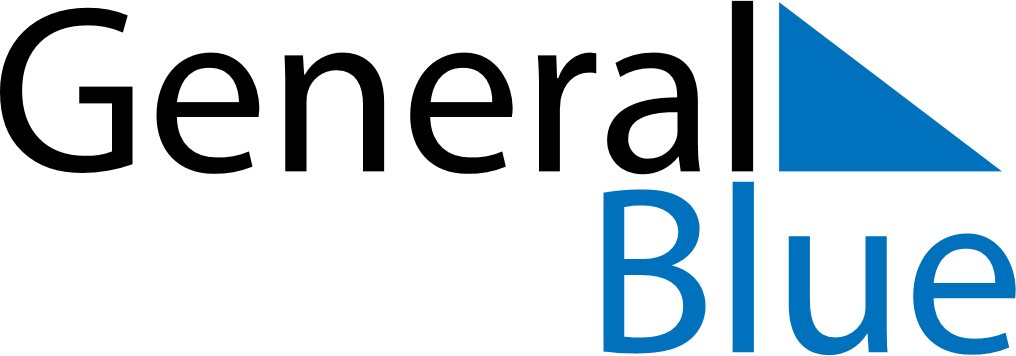 Quarter 4 of 2023SloveniaQuarter 4 of 2023SloveniaQuarter 4 of 2023SloveniaQuarter 4 of 2023SloveniaQuarter 4 of 2023SloveniaQuarter 4 of 2023SloveniaOctober 2023October 2023October 2023October 2023October 2023October 2023October 2023October 2023SundayMondayMondayTuesdayWednesdayThursdayFridaySaturday1223456789910111213141516161718192021222323242526272829303031November 2023November 2023November 2023November 2023November 2023November 2023November 2023November 2023SundayMondayMondayTuesdayWednesdayThursdayFridaySaturday1234566789101112131314151617181920202122232425262727282930December 2023December 2023December 2023December 2023December 2023December 2023December 2023December 2023SundayMondayMondayTuesdayWednesdayThursdayFridaySaturday123445678910111112131415161718181920212223242525262728293031Oct 25: Sovereignty DayOct 31: Reformation DayNov 1: Day of Remembrance for the DeadNov 11: St. Martin’s DayNov 23: Rudolf Maister DayDec 6: Saint Nicholas DayDec 25: Christmas DayDec 26: Independence and Unity Day